КАК НАС НАЙТИ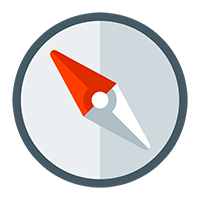 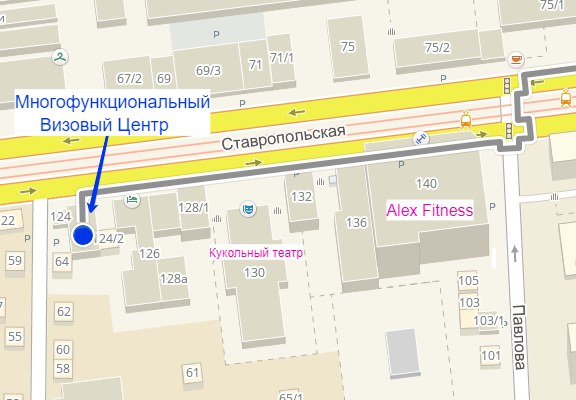 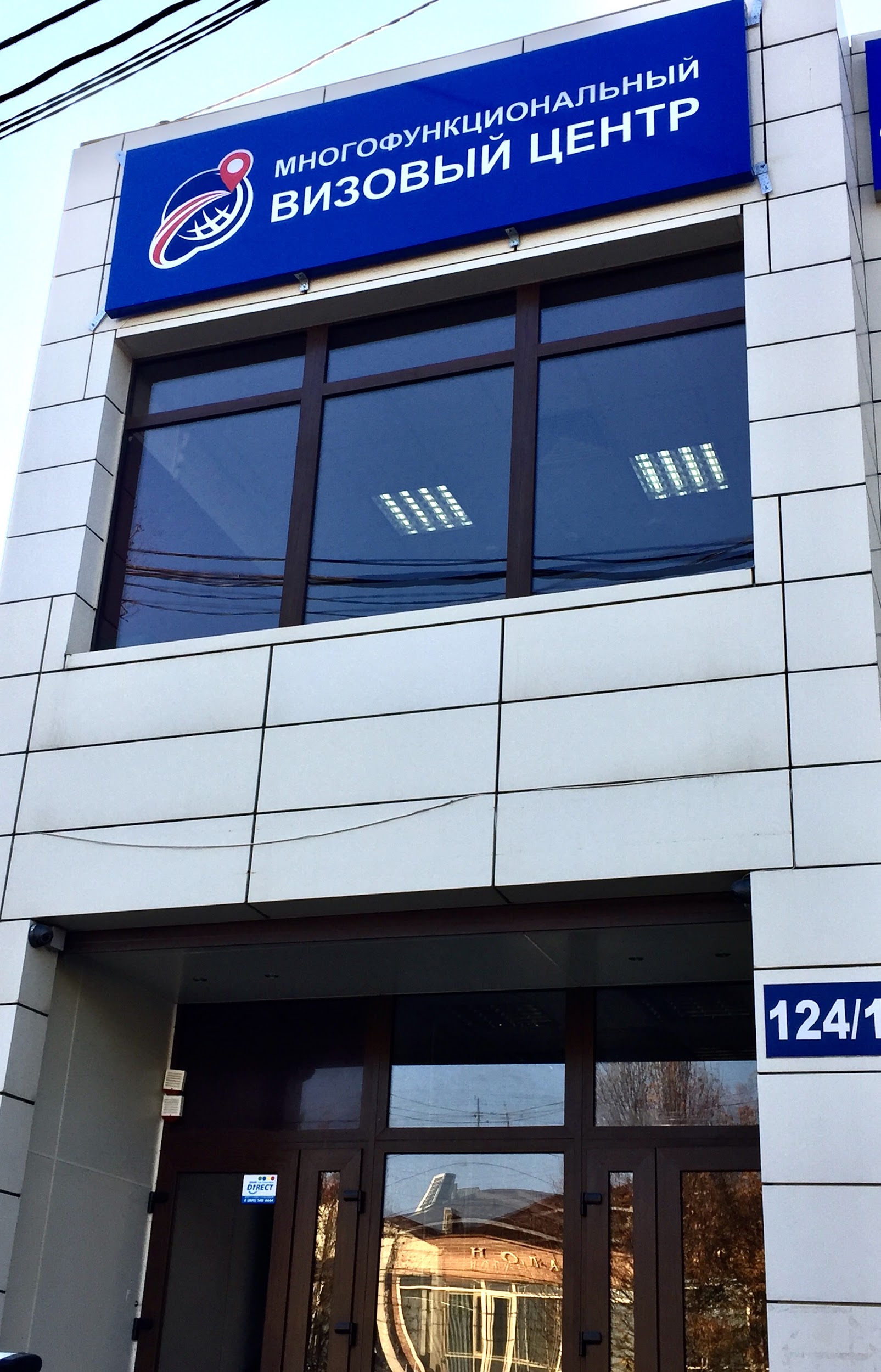        Остановка наземного транспорта- ул. Академика Павлова       Автобусы:        28 Думенко (Чекистов проспект) → Невкипелого       Троллейбусы:        7 Аэропорт (конечная) → Ж/д вокзал Краснодар-1        12 Благоева → Стадион Кубань (ул. Володарского)        20 1 Мая (ул. Сормовская) → Ж/д вокзал Краснодар-1       Трамваи:        4 Тюляева (ул. Уральская) → Индустриальная (ул. Захарова)         5 Солнечная (ул. Московская) → 8 Марта (ул. Бершанской)         6 Рождественский храм → Димитрова         7 Толбухина (ул. Славянская) → Западное депо         8 Солнечная (ул. Московская) → Хладокомбинат (ул. Стасова)        20 Хладокомбинат (ул. Стасова) → Декабристов        22 Солнечная (ул. Московская) → Солнечная (ул. Московская)      Маршрутное такси:      27 1 Мая (ул. Сормовская) → Кооперативный рынок       30 Лавочкина → Кооперативный рынок       37  Кооперативный рынок → Валерия Гассия       39 Стоматологическая Поликлиника → Военный городок им. Жукова       44 Магазин (ул. 30 Иркутской дивизии) → Автовокзал Южный        53 Аэропорт (конечная) → Ж/д вокзал Краснодар-1       65 Симиренко → Благоева      177 Невкипелого → МЕГААдрес: г. Краснодар, ул. Ставропольская 124/1Тел: (861)204-20-10/ 8(988)3805973 -What`s up/Vibervk.: visa_mfvc     instagram: visa_mfvc    skype: mfvc_assistance   e-mail: 2042010@mail.ruРежим работы: ПН-СБ: 9:00-19:00                                                                                                      